ГОСТ 24194-80 Хомуты охватывающие. Конструкция (с Изменениями N 1, 2)
ГОСТ 24194-80

Группа Г18
ГОСУДАРСТВЕННЫЙ СТАНДАРТ СОЮЗА ССРХОМУТЫ ОХВАТЫВАЮЩИЕКонструкция*Embraced ferrules. Design and basic dimensions______________
* Наименование стандарта. Измененная редакция, Изм. N 2. 
ОКП 48 3474Дата введения 1981-07-01
ИНФОРМАЦИОННЫЕ ДАННЫЕ1. РАЗРАБОТАН И ВНЕСЕН Министерством монтажных и специальных строительных работ СССР

ИСПОЛНИТЕЛИ
М.Г.Скакунов, д-р техн. наук; Н.Н.Куликов; Р.И.Шарунова
2. УТВЕРЖДЕН И ВВЕДЕН В ДЕЙСТВИЕ Постановлением Государственного комитета СССР по стандартам от 22.05.80 N 2306
3. ВЗАМЕН ГОСТ 15925-74.
4. Срок проверки - I квартал 1990 г.; периодичность проверки - 5 лет.
5. ССЫЛОЧНЫЕ НОРМАТИВНО-ТЕХНИЧЕСКИЕ ДОКУМЕНТЫ
6. ПЕРЕИЗДАНИЕ (май 1988 г.) с Изменением N 1, утвержденным в январе 1988 г. (ИУС 4-88).

Снято ограничение срока действия Постановлением Госстандарта СССР от 28.01.88 N 156

ВНЕСЕНО Изменение N 2, утвержденное и введенное в действие Постановлением Государственного комитета СССР по управлению качеством продукции и стандартам от 29.11.90 N 2977 с 01.07.91

Изменение N 2 внесено изготовителем базы данных по тексту ИУС N 2, 1991 год

1. Настоящий стандарт распространяется на охватывающие хомуты, применяемые для крепления стеклянных трубопроводов.

Требования настоящего стандарта являются обязательными.

(Измененная редакция, Изм. N 2).
1a. Охватывающие хомуты должны изготовляться 2-х исполнений:
1 - из фенопласта;
2 - из стеклопластика или фенопласта.

(Введен дополнительно, Изм. N 2).
2. Конструкция и основные размеры охватывающих хомутов должны соответствовать указанным на чертеже и в таблице.
Исполнение 1Для труб 45 и 67 мм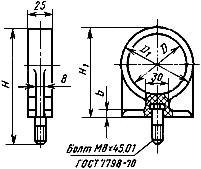 

Для труб 93 и 122 мм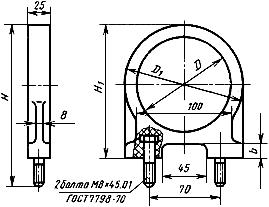 

Исполнение 2

Для труб 45 и 67 мм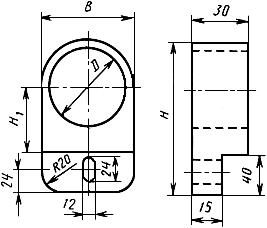 

Размеры в мм

Пример условного обозначения охватывающего хомута Исполнение 1 для трубы наружным диаметром 45 мм:
Хомут 1-45 ГОСТ 24194-803. Материал хомутов - фенопласт марки У2-301-07 по ГОСТ 5689-79, прессматериал ГСП-400 по нормативно-технической документации.

2, 3. (Измененная редакция, Изм. N 2).
4. Технические требования - по ГОСТ 24201-80.
5. Коды ОКП приведены в приложении.

(Введен дополнительно, Изм. N 2).

ПРИЛОЖЕНИЕ
Справочное


(Введено дополнительно, Изм. N 1. Измененная редакция, Изм. N 2).


Электронный текст документа
сверен по:
официальное издание 
Соединительные и крепежные детали 
стеклянных трубопроводов.
Конструкция, основные размеры 
и технические условия: Сб. ГОСТов.
ГОСТ 24184-80-ГОСТ 24201-80. - 
М.: Издательство стандартов, 1988 Обозначение НТД, на который дана ссылкаНомер пунктаГОСТ 5689-793ГОСТ 24201-804ИсполнениеУсловный проход
Наружный диаметр трубы
Масса, кг, 
не более14045475810575-70,1050676982130100-80,12809395108157127-90,20100122124138188158-100,272404547-1083958-0,12506769-1315082-0,20Условное обозначение хомутаКод ОКП и контрольное число1-4548 3474 0501 001-6748 3474 0502 091-9348 3474 0503 091-12248 3474 0504 082-4548 3474 0507 052-6748 3474 0509 03